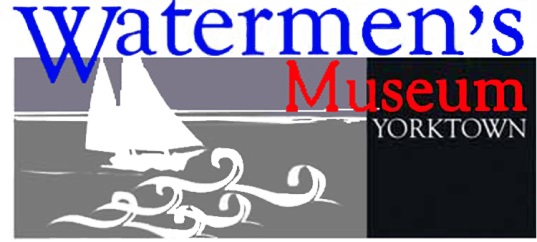 Award-Winning Summer CampsJune 20 – Aug 19, 2022(Mon-Fri, 9 AM-3 PM)RegistrationA Medical Release Form: MUST BE submitted during the first day of Camp. Please bring insurance data with you on the first day.  We will provide the form at the registration desk.Child’s Name______________________________.   Date of Birth: ____/____/______ Age:____Name of Parent(s)/Legal Guardian: _______________________________________________________Street Address: ________________________________________________________City __________________________________State ____ Zip ______Email:___________________________________________________Primary Phone:______________________________ Secondary Phone:__________________________________PIRATE CAMP - $180June 20 – June 24		_____July 11-July 15		_____July 18-July 22		_____July 25-Jul 29		_____Aug1- Aug 5		_____August 8-Aug12		_____August 15-Aug1 19	_____July4-8 NO CAMPSARCHEOLOGY - $190June 20- June 24		_____25-29 July		_____BOATBUILDING - $190July 11-July 15		_____August 8- August 12	_____MARITIME TRADES - $190June 27-July 1		_____July 18-July 22		_____ENVIRONMENTAL EXPLORER - $190August 1-5		_____Parking ,Drop Off and Pick Up: Parking is available in either of our gravel parking lots located beside the Main Museum Building.    Parking is also available in any of the free parking areas throughout the Village of Yorktown.  A Staff member will oversee the signing in and signing out of all children.  Camp Rosters will be at the Registration Table under our Events tent behind the main museum building.  Children may only be picked up by parents/guardians or someone granted permission in advance by a parent or guardian.Campers spend a lot of time outdoors.  Daily, wading we recommend you provide a water bottle and hat, sunscreen and a towel. Supervised campers will be wading or swimming in shallow water only - if concerned, provide your child with a flotation device If your child will be going in the water, we require shoes that can be worn while wading.Conflicts and Weather Plan: Schedules may shift in response to rain or heat advisories or for personnel or boat availability.  No one will be in/on the water during periods of dangerous weather or spend prolonged periods outside during heat index advisories. COVID Precautions: Covid-19 virus may still be present. During camp sessions, we will provide sanitizer and encourage children to wash their hands frequently.  We recommend your child gets all COVID vaccinations and boosters they are eligible to receive.  We will maintain social distances as much as possible while maintaining the teamwork approach.  We do not currently require masks be worn indoors.  This policy may change if directed by the Governor, Department of Health, CDC or other legal authority. If you feel your child should wear a mask, please provide it and instruct your child how and when to wear it.We want your child and every other child in Camp to have a fun and safe experience.  If your child has medications they must take, please let us know and we can them store them in a safe place where they can be readily accesses when needed but, cannot be accessed by other Children.  NOTE: We do not have trained medical staff on-site to administer medications. If supervision of dosage or administration is necessary, please make prior arrangements with a care provider and inform us so the provider can be granted access.If you child has developmental or socialization issues that may affect their participation in a group learning environment, please let us know in advance.  We can better tailor the camp environment if we are aware of this information in advance.Pirate Camp (K-5th)Avast, All Ye Young PiratesPirate training includes activities designed to let campers experience the life of a colonial Pirate. As new crew members ye will be divided into four watches according to age and experience. Old salts will show younger ones the ropes and learn ye about jobs aboard our ship. Activities will change daily to will build up yer skills so as to make ye ready to conduct a pirate treasure hunt and defend yerself from a pirate raid on the last day of Yer Pirate Training.Boat Building Camp (3rd-8th)Learn the basics of boat construction. Campers will compare various boat types.  They will also learn to loft (draw) full size boat plans, use hand tools to create boat components, and work as a team to assemble a traditional 14-foot wooden Chesapeake Bay rowing skiff. Archeology Camp (3rd-8th)Campers will explore basics of land and underwater archeology. Lay out a dig site grid.  Perform a dig on our beach area.  Use an underwater drone.  Watch an aerial drone.  Activities include learning tools and procedures, identifying artifacts, curation and site preservation.Environmental Explorer Camp (3rd-8th)Learn to become environmental stewards by helping preserve Chesapeake Bay resources. Explore woods, shoreline, brackish, and River habitatsAll Camps include $50 non-refundable deposit.Families with enrollees in more than one Camp Session (Any combination of week-long camps) receive a $20 discount on each Camp Registration FeeMake checks payable to:The Watermen’s MuseumYou can pay with Cash or Credit Card at our Gift Shop(Shop is open April 1 – Dec 23 (Tues-Sat 10-5, Sun 1-5)**Camps Include a Free Museum Family Membership for 1 YearThe Watermen’s MuseumP. O. Box 519Yorktown, VA 23690757-887-2641 www.watermens.orgFSA Dependent Care EligibilitySection 125 of the Internal Revenue code states that if you have a child that is under age 13 enrolled in an eligible FSA plan, daytime education program fees are eligible reimbursement items.Events throughout the YearMonthlyMembers TGIF – Fourth Fridays (Members and their Guests OnlyYOGA –1st and 3rd Mondays (Donation RequestedFolk Jam –2nd Wednesday (Donation RequestedAnnual EventsNJROTC Polar Plunge – February or MarchMuseum Seasonal Re-Opening -April 1stAmerican Cancer Society Fundraiser – Tartans and Tie-Dye – Early AprilChili Cook Off – Early April (Ticketed Event)Yorktown History Day – Early AprilYorktown History Day – Early AprilYorktown Pirate Invasion – Last weekend in AprilCystic Fibrosis Great Strides Walk – Late AprilYorktown Military Appreciation and 1813 USRC Surveyor Anniversary – Mid-JuneYorktown Fireworks Parking – July 4thYorktown Seafood Festival and The Running of the Crabs – Mid-JulyWatermen’s Museum Oyster Roast – Mid-September (Ticketed Event)Yorktown Folk Festival – Last Weekend in SeptemberYorktown Maritime Heritage Festival and 1781 Victory Weekend – Mid-OctoberChristmas in Yorktown – Early DecemberMuseum Closes for the Season - December 23rdNote: all Dates could change.  Please consult our Museum Calendar for exact dates.